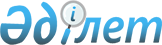 2013 жылы Солтүстік Қазақстан облысы Мамлют ауданында қоғамдық жұмыстарды ұйымдастыру туралы
					
			Күшін жойған
			
			
		
					Солтүстік Қазақстан облысы Мамлют аудандық әкімдігінің 2012 жылғы 24 желтоқсандағы N 491 қаулысы. Солтүстік Қазақстан облысының Әділет департаментінде 2013 жылғы 22 қаңтарда N 2094 тіркелді. Күші жойылды (Солтүстік Қазақстан облысы Мамлют ауданы әкімінің 2014 жылғы 27 қаңтардағы N 11.1.2-13/61 хаты)      Ескерту. Күші жойылды (Солтүстік Қазақстан облысы Мамлют ауданы әкімінің 2014 жылғы 27 қаңтардағы N 11.1.2-13/61 хаты).

      Ескерту. Кіріспе жаңа редакцияда - Солтүстік Қазақстан облысы Мамлют аудандық әкімдігінің 2013.10.21 N 348 Қаулысымен.

      "Халықты жұмыспен қамту туралы" Қазақстан Республикасының 2001 жылғы 23 қаңтардағы Заңының 7-бабы 5) тармақшасына, Қазақстан Республикасы Үкіметінің "Халықты жұмыспен қамту туралы" Қазақстан Республикасының 2001 жылғы 23 қаңтардағы Заңың іске асыру жөніндегі шаралар туралы 2001 жылғы 19 маусымдағы қаулысына сәйкес Солтүстік Қазақстан облысы Мамлют ауданының әкімдігі ҚАУЛЫ ЕТЕДІ:

      1. Солтүстік Қазақстан облысы Мамлют ауданында 2013 жылы қоғамдық жұмыстар ұйымдастырылсын.

      2. Ұйымдардың тізімі, қоғамдық жұмыстардың көлемі, түрлері, және 2013 жылға қаржыландыру көздері бекітілсін.

      3. "Солтүстік Қазақстан облысы Мамлют ауданының жұмыспен қамту және әлеуметтік бағдарламалар бөлімі" мемлекеттік мекемесі бекітілген Тізімғе сәйкес қоғамдық жұмыстарға жұмыссыз азаматтарды жіберуді іске асырсын.

      4. Қоғамдық жұмыстарға сұраныс және ұсыныс белгіленсін:

      жұмыс орын қажеттілік тапсырысы мөлшерінде - 206 адам;

      жұмыс орын қажеттілік бекітілген мөлшерінде - 206 адам.

      5. Қоғамдық қызметкерлердің жалақысы "2013-2015 жылдарға арналған Республикалық бюджет туралы" Қазақстан Республикасының 2012 жылғы 23 қарашадағы Заңына сәйкес, ең төменгі жалақы мөлшерінде жергілікті бюджет қаражатынан жүзеге асырылады.

      6. Қоғамдық жұмыстардың шарттары: аптасына бес күндік жұмыс күнімен ұзақтығы 40 сағат, екі демалыс күнімен (сенбі, жексенбі) сегіз сағаттық жұмыс күні,түскі үзілістің ұзақтығы бір сағат.

      Жұмыс беруші мен қызметкер арасында жасалатын еңбек шарттарына сүйене отырып, еңбек шартымен қарастырылған жұмыс уақытының икемді нысаны қолданылады. Еңбектің өзге шарттары Қазақстан Республикасының еңбек заңнамасымен реттеледі.

      7. Осы қаулының орындалуын бақылау аудан әкімінің орынбасары Е.М. Бекшеновке жүктелсін.

      8. Осы қаулы бірінші ресми жарияланған күннен бастап он күнтізбелік күн өткен соң қолданысқа енгізіледі.

 Қоғамдық жұмыстардың көлемі, түрлері,
ұйымдардың және қаржыландыру көзінің 2013 жылға тізбесі
					© 2012. Қазақстан Республикасы Әділет министрлігінің «Қазақстан Республикасының Заңнама және құқықтық ақпарат институты» ШЖҚ РМК
				
      Солтүстік Қазақстан облысы

      Мамлют ауданының әкімі

Қ. Қалиев

      "КЕЛІСІЛДІ":

      "Мамлют аудандық мұрағаты"

      мемлекеттік мекемесінің 
директоры

Рогачева О.Н.

      "Қазақстан Республикасы 
Әділет министрлігі Сот актілерін

      орындау жөніндегі комитеті 
Солтүстік Қазақстан облысы 
бойынша

      Сот актілерін орындау 
жөніндегі департаментінің

      Мамлют аумақтық бөлімі" 
филиалының бастығы

Бекмырзаев А.О.

      "Қазақстан Республикасы 
Ішкі істер министрлігі

      Солтүстік Қазақстан облысы 
Ішкі істер департаментінің

      Мамлют ауданының 
ішкі істер бөлімі"

      мемлекеттік мекемесінің 
бастығы

Оспанов А.Х.

      "Қазақстан Республикасы 
Әділет министрлігі

      Солтүстік Қазақстан облысы 
бойынша

      Әділет департаментінің 
Мамлют ауданының

      Әділет басқармасы" мемлекеттік

      мекемесінің бастығының м.а.

Оспанова Д.Д.

      Қазақстан Республикасы 
Құқықтық қызмет көрсету

      және тіркеу қызметі комитетінің 
"Солтүстік Қазақстан

      облысы бойынша жылжымайтын 
мүлік жөніндегі орталық"

      Республикалық мемлекеттік 
қазыналық кәсіпорнының

      Мамлют аудандық 
филиалының басқарушысы

Құсайынов Н.М.
Солтүстік Қазақстан облысы
Мамлют ауданы әкімдігінің
2012 жылғы 24 желтоқсандағы № 491
қаулысымен бекітілгенр/с №

Ұйымның атауы

Қоғамдық жұмыстардың түрі

Жұмыстардың көлемі

Жұмыс

орын

дары

ның

саны

Қаржыландыру көзі

1.

"Солтүстік Қазақстан облысы Мамлют ауданы Андреев селолық округі әкімінің аппараты" мемлекеттік мекемесі

1. Аймақтарды көгалдандыруда және көркейтуге көмек көрсету

15000 шаршы метр елді мекенді жерлердің аумағын жинау, 150 ағашты отырғызу, 15000 шаршы метр жол жиегіндегі өсіп кеткен шөпті шабу, тіреулерді ағарту 100 дана, 350 текше метр аумақты қар тазалау.

4

Аудандық бюджет

2. Жалғыз басты ауыратын қарт азаматтарға күтім бойынша көмектесу (азық-түлік, дәрі-дәрмек сатып алу, бөлмелерді жинау)

5 адам 

1

Аудандық бюджет

3. Халықтың аз камтылған топтарына және жалғыз басты тұратын қарттарға отын дайындауға және көмір әкелуге, көмірді түсіруге көмек көрсету

Отын дайындау 45 текше метр, көмір жеткізу және түсіру 40 тонна

1

Аудандық бюджет

4. Құжаттарды өңдеуге көмектесу

850 кұжатты өңдеу

1

Аудандық бюджет

5. Үй шаруашылық санағында және шаруашылық кітаптарды құруына көмек корсету

500 үйді аралап шығу

1

Аудандық бюджет

2.

"Солтүстік Қазақстан облысы Мамлют ауданы Белое селолық округі әкімінің аппараты" мемлекеттік мекемесі

1. Аймақтарды көгалдандыру және көркейтуге көмек көрсету

350 ағашты отырғызу, 40000 шаршы метр аумақты жинау, 250 текше метр қар тазалау, 15500 шаршы метр жол жиегіндегі өсіп кеткен шөпті шабу, талдықты кесу 5000 шаршы метр,тіреулерді ағарту 50 дана

8

Аудандық бюджет

2. Үй шаруашылығы санағында және шаруашылық кітаптарды құруына көмек көрсету

445 үйді аралап шығу

1

Аудандық бюджет

3. Халықтың аз қамтылған топтарына және жалғыз басты тұратын қарттарға отын дайындауға көмек көрсету

Отын дайындау 55 текше метр.

2

Аудандық бюджет

4. Құжаттарды өңдеуге

700 құжатты өңдеу

1

Аудандық бюджет

5. Жұмыспен қамту мәселесі бойынша және 18 жасқа дейінгі балалары бар отбасыларға мемлекеттік жәрдемақы тағайындауға қажетті құжаттарды жинауда көмек көрсету көмектесу

100 істі қалыптастыру

1

Аудандық бюджет

6. Зираттарды, қоқыс тастайтын жерлерді жайластыруға көмек көрсету

5000 шаршы метр

1

Аудандық бюджет

3.

"Солтүстік Қазақстан облысы Мамлют ауданы Краснознамен селолық округі әкімінің аппараты" мемлекеттік мекемесі

1. Аймақтарды көгалдандыруда және көркейтуге көмек көрсету

200 ағаш отырғызу, 15500 шаршы метр елді мекенді жерлердің аумағын жинау, 500 текше метр қар тазалау, 200 бағандарды ағарту, жол жиегіндегі 2500 шаршы метр шөпті шабу, 8000 шаршы метр талдарды

12

Аудандық бюджет

2. Жұмыспен қамту мәселесі бойынша және 18 жасқа дейінгі балалары бар отбасыларға мемлекеттік жәрдемақы тағайындауға қажетті құжаттарды жинауда көмек көрсету

150 істі қалыптастыру

1

Аудандық бюджет

3. Үй шаруашылығы санағында және шаруашылық кітаптарды құруға көмек көрсету

600 үйді аралап шығу

1

Аудандық бюджет

4. Құжаттарды өңдеуде және сақтауға дайындауда көмек көрсету

150 істі қалыптастыру

1

Аудандық бюджет

4.

"Солтүстік Қазақстан облысы Мамлют ауданы Пригород селолық округі әкімінің аппараты" мемлекеттік мекемесі

1. Аймақтарды көгалдандыруда және көркейтуге көмек көрсету

35000 шаршы метр аумақты жинау, 2700 текше метр қарын тазалау, 100 ағашты отырғызу, 50 тіреулерді ағарту, 60 қоршауларды ағарту 400 шаршы метр, жол жиегі бойындағы шөпті шабу 38000 шаршы метр, талдарды кесу 15 дана,гүл егетін жерлерді бөлу 200 шаршы метр 

4

Аудандық бюджет

2. Жұмыспен қамту мәселесі бойынша және 18 жасқа дейінгі балалары бар отбасыларға мемлекеттік жәрдемақы тағайындауға қажетті құжаттарды жинауда көмек көрсету

180 істі қалыптастыру

1

Аудандық бюджет

3. Үй шаруашылығы санағында және шаруашылық кітаптарды құруға, көмек көрсету

330 үйді аралап шығу

2

Аудандық бюджет

4. мекендердегі ағымдағы жолдарды жөндеуде көмектесу

100 шаршы метр

2

Аудандық бюджет

5. Саябақтарды көркейтуге көмек көрсету

200 шаршы метр

1

Аудандық бюджет

6. Кұжаттарды өңдеуде және сақтауға дайындауда көмек көрсету

150 істі қалыптастыру

2

Аудандық бюджет

5.

"Солтүстік Қазақстан облысы Мамлют ауданы Мамлютка қаласы әкімінің аппараты" мемлекеттік мекемесі

1. Аймақтарды көгалдандыруда және көркейтуге көмек көрсету

20000 шаршы метр аумақты жинау, 100 қоршауды,140 тіреулерді ағарту, жол жиегіндегі 15200 шаршы метр шөпті шабу, 20 орындықтарды сырлау, бүркекті тазалау, 36 гүл егетін жерді қазу, 100 ағашты кесу, ағарту,50000 текше метр қар тазалау

50

Аудандық бюджет

5.

2. Саябақтарды көркейтуге көмектесу

5000 шаршы метр

4

Аудандық бюджет

5.

3. Қоқыстарды көркейтуге көмектесу

10000 шаршы метр 

2

Аудандық бюджет

4. Жер өңдеу жұмыстарын жүргізуде, сонымен бірге көктемгі су тасқынына байланысты жұмыстарда көмектесу

65 сарқынды құбырларды қоқыстан тазалау, 330 шаршы метр

4

Аудандық бюджет

5. Құжаттарды өңдеуге көмектесу

1500 істі ресімдеу, құжаттарды көшірмелеу, құжаттармен жұмыста көмектесу

4

Аудандық бюджет

6. Үй шаруашылығы санағында және шаруашылық кітаптарды құруға, көмек көрсету

1500 үйді аралап шығу

2

Аудандық бюджет

7. Халықтың аз қамтылған топтарына және жалғыз басты жалғыз тұратын қарттарға отын даярлауға көмек көрсету

Отын дайындау 40 текше метр

4

Аудандық бюджет

8. Аудан әкімінің коммуналдық меншігіндегі әлеуметтік мәдени бағыттағы маңызы бар объектілерді,

сондай-ақ бос тұрған ғимараттарды күзетуге көмек көрсету

2 объеқті күзетуге

2

Аудандық бюджет

9. Зираттарды жайластыруға көмек көрсету

50 шаршы метр

4

Аудандық бюджет

6.

"Солтүстік Қазақстан облысы Мамлют ауданы Воскресенов селолық округі әкімінің аппараты" мемлекеттік мекемесі

1. Аймақтарды көгалдандыруда және көркейтуге көмек көрсету

50 ағаштарды отырғызу, 50 ағашты кесу, елді мекенді жерлерді жинау 17500 шаршы метр, бағаналарды ағарту 100 дана, жол жиегіндегі шөпті шабу 2500 шаршы метр, гүл егетін жерлерді бөлу 200 шаршы метр, гүл егетін жерлердің шөбін жұлу 200 шаршы метр, қарды тазарту 200 текше метр

6

Аудандық бюджет

6.

2. Халықтың аз қамтылған топтарына және жалғыз басты жалғыз тұратын қарттарға отын даярлауға, көмірді әкелуге және түсіруге көмек көрсету

Отын дайындау 50 текше метр, көмірді әкелу және түсіру 50 тонна

2

Аудандық бюджет

3. Үй шаруашылығы санағында және шаруашылық кітаптарын құруға көмек көрсету

1000 үйді аралап шығу.

1

Аудандық бюджет

7.

"Солтүстік Қазақстан облысы Мамлют ауданы Дубровное селолық округі әкімінің аппараты" мемлекеттік мекемесі

1. Аймақтарды көгалдандыруда және көркейтуге көмек көрсету

Қар тазалау 500 текше метр, жол бойындағы шөптерді жинау 3500 шаршы метр, гүл егетін жерлердің шөбін жұлу 200 шаршы метр, гүл егетін жерлерді бөлу 200 шаршы метр, жас ағаштарды отырғызу 300 дана, 50 гүлзарларды бөлу, 200 тіреулерді, қоршауларды ағарту 1500 шаршы метр, жергілікті пункттерді жинау 15000 шаршы метр

8

Аудандық бюджет

7.

2. Халықтың аз қамтылған топтарына және жалғыз басты жалғыз тұратын қарттарға отын дайындауға, көмірді әкелуге және түсіруге көмек көрсету

Отын дайындау 70 текше метр, көмірді әкелуге және түсіруге көмектесу 50 тонна

2

Аудандық бюджет

7.

3. 18 жасқа дейінгі балалары бар отбасыларға мемлекеттік жәрдемақыларды тағайындау кезінде қажетті құжаттарды жинау мен жұмыспен қамту мәселелері жөніндегі көмек көрсету

200 істі қалыптастыру

1

Аудандық бюджет

4. Үй шаруашылығы санағында және шаруашылық кітаптарды кұруға көмек көрсету

570 үйді аралап шығу

4

Аудандық бюджет

8.

"Солтүстік Қазақстан облысы Мамлют ауданы Қызыләскер селолық округі әкімінің аппараты" мемлекеттік мекемесі

1. Аймақтарды көгалдандыруда және көркейтуге көмек көрсету

Аумақтарды жинау 15000 шаршы метр, жол жиегіндегі шөпті шабу 3000 шаршы метр, 35 тіреулерді ағарту, қарды тазалау 100 текше метр

2

Аудандық бюджет

8.

2. Халықтың аз қамтылған топтарына және жалғыз басты тұратын қарттарға отын дайындауға көмек көрсету

Отын дайындау 10 текше метр

2

Аудандық бюджет

9.

"Солтүстік Қазақстан облысы Мамлют ауданы Ленин селолық округі әкімінің аппараты" мемлекеттік мекемесі

1. Аймақтарды

көгалдандыруда

және көркейтуге көмек көрсету

Аумақтарды жинау 14000 шаршы метр, ағаштарды кесу 30, жас ағаштарды кесу 200 дана, ағашты ағарту 30 дана, жас ағаштарды отырғызу 40 дана, жол жиегіндегі шөпті шабу 6500 шаршы метр, мұз қалашықтарын салу - 20 шаршы метр, қарды тазалау 80 текше метр, жол бойындағы талдарды шабу 5000 шаршы метр

1

Аудандық бюджет

2. Елді мекендердегі жолдарды ағымдағы жөндеуге көмектесу

50 шаршы метр

1

Аудандық бюджет

10

"Солтүстік Қазақстан облысы Мамлют ауданы Леденев селолық округі әкімінің аппараты" мемлекеттік мекемесі

1. Аймақтарды көгалдандыруда және көркейтуге көмек көрсету

Аумақты тазарту 13000 шаршы метр, қарды тазалау 900 текше метр

8

Аудандық бюджет

2. Құжаттарды аударуға көмектесу

320 құжаттарды өңдеу

1

Аудандық бюджет

11

"Солтүстік Қазақстан облысы Мамлют ауданы Новомихайлов селолық округі әкімінің аппараты" мемлекеттік мекемесі

1. Аймақтарды көгалдандыруда және көркейтуге көмек көрсету

Қарды тазалау 500 шаршы метр, аумақты тазарту 11000 шаршы метр, ағаштарды кесу 45 дана, 200 бағананы ағарту, жол бойындағы шөпті шабу 3000 шаршы метр

8

Аудандық бюджет

2. Жұмыспен қамту мәселесі бойынша және 18 жасқа дейінгі балалары бар отбасыларға мемлекеттік жәрдемақы тағайындауға қажетті құжаттарды жинауда көмек көрсету

300 істі қалыптастыру

1

Аудандық бюджет

3. Үй шаруашылығы санағында және шаруашылық кітаптарды құруға көмек көрсету

1445 үйді аралап шығу

1

Аудандық бюджет

4. Құжаттарды өңдеуге көмектесу көмектесу

900 құжаттарды өңдеу

1

Аудандық бюджет

12.

"Солтүстік Қазақстан облысы Мамлют ауданы Становое селолық округі әкімінің аппараты" мемлекеттік мекемесі

1. Аймақтарды көгалдандыруда және көркейтуге көмек көрсету

Аумақтарды жинау 15000 шаршы метр, ағаш отырғызу 200, 200 ағашты ағарту, 25000 шаршы метр шөп шабу, қар тазалау 500 текше метр

6

Аудандық бюджет

2. Құжаттарды өңдеуге көмектесу

600 құжаттарды өңдеу

1

Аудандық бюджет

3. Жұмыспен қамту мәселесі бойынша және 18 жасқа дейінгі балалары бар отбасыларға мемлекеттік жәрдемақы тағайындауға қажетті құжаттарды жинауда көмек көрсету

100 істі қалыптастыру

1

Аудандық бюджет

4. Үй шаруашылығын санағында және шаруашылық кітаптарды құруға көмек көрсету

400 үйді аралап шығу

1

Аудандық бюджет

13.

"Мамлют аудандық мұрағаты" мемлекеттік мекемесі

1. Құжаттарды өңдеу және сақтау дайындығына көмек көрсету

2250 істі қалыптастыру

4

Аудандық бюджет

14.

Қазақстан Республикасы Әділет министрлігі Құқықтық қызмет көрсету және тіркеу қызметі комитеті "Солтүстік Қазақстан облысы бойынша жылжымайтын мүлік жөніндегі орталық" Республикалық мемлекеттік қазыналық кәсіпорнының Мамлют аудандық филиалы

1. Құжаттарды өңдеу және сақтау дайындығына көмек көрсету

450 істі қалыптастыру

3

Аудандық бюджет

15.

"Қазақстан Республикасы Әділет Министрлігі Солтүстік Қазақстан облысы бойынша Әділет департаментінің Мамлют ауданының Әділет басқармасы" мемлекеттік мекемесі

1. Құжаттарды өңдеуге көмектесу

2000 істі ресімдеу

4

Аудандық бюджет

16.

"Солтүстік Қазақстан облысы Мамлют ауданының жұмыспен қамту және әлеуметтік бағдарламалар бөлімі" мемлекеттік мекемесі

1. Құжаттарды өндеуіне және құруына көмек көрсету

850 істі қалыптастыру

4

Аудандық бюджет

17.

"Қазақстан Республикасы Әділет Министрлігі Сот актілерін орындау жөніндегі Комитеті Солтүстік Қазақстан облысы бойынша Сот актілерін орындау жөніндегі департаментінің Мамлют аумақтық бөлімі" филиалы

1. Ағымдағы және мұрағаттық құжаттар жұмысында, өндірістерді тіркеуге, хат-хабарларды жеткізуге көмек көрсету

1500 бірлік хат-хабарлар

3

Аудандық бюджет

18.

"Қазақстан Республикасы Ішкі істер министрлігі Солтүстік Қазақстан облысы Ішкі істер департаментінің Мамлют ауданының ішкі істер бөлімі" мемлекеттік мекемесі

1. Халықтың тұрақты мекен-жайы бойынша тіркеуін және құжаттауға, қызмет көрсетуге көмек көрсету

2000 істі қалыптастыру

4

Аудандық бюджет

